Сумська міська радаВиконавчий комітетРІШЕННЯЗ метою удосконалення системи управління житлово-комунальним господарством, підвищення ефективності і надійності його функціонування та забезпечення якісного і безперебійного надання послуг з постачання теплової енергії, гарячої води, централізованого водопостачання та водовідведення, відповідно до Закону України «Про житлово-комунальні послуги», Закону України «Про метрологічну діяльність», наказу Державного Комітету України з питань житлово-комунального господарства від 25.04.2005 № 60 «Про затвердження Порядку визначення виконавця житлово-комунальних послуг у житловому фонді», керуючись підпунтом 8 пункту «а» статті 27, підпунктом 1 пункту «а» статті 30, частиною 1 статті 52 Закону України «Про місцеве самоврядування в Україні, виконавчий комітет Сумської міської радиВИРІШИВ:1. Визначити виробниками та виконавцями комунальних послуг в місті Суми: а) з централізованого водопостачання та водовідведення: - виробника КП «Міськводоканал» Сумської міської ради; б) з постачання теплової енергії та гарячої води в межах території обслуговування згідно з додатком 1: - виробника ПАТ «Сумське НВО»;в) з постачання теплової енергії та гарячої води в межах території обслуговування згідно з додатком 2 - виробника ТОВ «Сумитеплоенерго».2. Виробникам та виконавцям комунальних послуг з постачання теплової енергії, гарячої води, централізованого водопостачання та водовідведення у встановленому порядку надавати до департаменту інфраструктури міста Сумської міської ради звітність та інформацію, яка стосується надання якісних послуг населенню, експлуатації та ремонту інженерного обладнання та мереж.3. Департаменту соціального захисту населення Сумської міської ради відшкодовувати витрати, пов’язані з наданням населенню пільг з надання комунальних послуг з постачання теплової енергії, гарячої води, централізованого водопостачання та водовідведення на підставі розрахунків, наданих виконавцями послуг відповідно до вимог чинного законодавства України.4. До 01.08.2019 року виробникам та виконавцям комунальних послуг з постачання теплової енергії, гарячої води, централізованого водопостачання та водовідведення, визначених пунктом 1 даного рішення, спільно з департаментом забезпечення ресурсних платежів Сумської міської ради провести інвентаризацію мереж постачання теплової енергії, гарячої води, централізованого водопостачання і водовідведення.5. До 01.09.2019 департаменту забезпечення ресурсних платежів Сумської міської ради здійснити заходи щодо зарахування виявлених безгосподарних мереж постачання теплової енергії, гарячої води, централізованого водопостачання і водовідведення до комунальної власності територіальної громади м. Суми з подальшою передачею їх на обслуговування виконавцям комунальних послуг, визначених пунктом 1 даного рішення, відповідно до чинного законодавства.6. До 01.08.2019 року виконавчому комітету Сумської міської ради заключити з виробниками та виконавцями послуг в м. Суми, передбачених пунктом 1 даного рішення, договори комунального замовлення на надання комунальних послуг з постачання теплової енергії, гарячої води, централізованого водопостачання і водовідведення.7. До 01.10.2019 року виробникам та виконавцям комунальних послуг з постачання теплової енергії, гарячої води, визначених пунктом 1 даного рішення здійснити комплекс необхідних заходів, в т.ч. по технічному забезпеченню надання якісних послуг з постачання теплової енергії та гарячої води в межах території, передбаченої пунктом 1 даного рішення з метою забезпечення належного проходження опалювального сезону 2019-2020 років в місті Суми.8. ПАТ «Сумське НВО» до 01.07.2019 року забезпечити надання комунальної послуги з постачання гарячої води в межах території обслуговування згідно з додатком 1.9. Рішення виконавчого комітету Сумської міської ради від 20 травня 2011 року № 322 «Про визначення виробників та виконавців послуг з централізованого опалення, постачання холодної та гарячої води і водовідведення в місті Суми» вважати таким, що втратило чинність.10. Рішення набирає чинності з моменту його оприлюднення на офіційному сайті Сумської міської ради та в місцевих друкованих засобах масової інформації.11. Контроль за виконанням даного рішення покласти на заступника міського голови з питань діяльності виконавчих органів ради згідно з розподілом обов’язків.Рішення виконавчого комітету Сумської міської ради «Про визначення виробників та виконавців комунальних послуг з постачання теплової енергії, гарячої води, централізованого водопостачання та водовідведення» доопрацьовано і вичитано, текст відповідає оригіналу прийнятого рішення та вимогам статей 6-9 Закону України «Про доступ до публічної інформації» та Закону України «Про  захист  персональних даних».	Проект рішення виконавчого комітету Сумської міської ради «Про визначення виробників та виконавців комунальних послуг з постачання теплової енергії, гарячої води, централізованого водопостачання та водовідведення» був завізований: 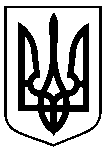 від  18.06.2019  № 322Про визначення виробників та виконавців комунальних послуг з постачання теплової енергії, гарячої води, централізованого водопостачання та водовідведенняМіський голова                                                                                  О.М. ЛисенкоПавленко В. І., тел. 700-590Розіслати: Журба О.І., Павленко В.І, Клименко Ю.М., КП «Міськводоканал» Сумської міської ради, ТОВ «Сумитеплоенерго», ПАТ «Сумське НВО».Заступник міського голови з питань діяльності виконавчих робітЖурба О.І.Начальник правового управлінняЧайченко О.В.Начальник відділу протокольної роботи та контролюМоша Л.В.Заступник міського голови, керуючий справами виконавчого комітетуПак С.Я.В.о. директора департаменту інфраструктури міста В.І.Павленко 